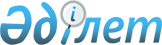 Об утверждении государственного образовательного заказа на дошкольное воспитание и обучение, размера подушевого финансирования и родительской платы на 2016 год
					
			Утративший силу
			
			
		
					Постановление акимата Сырымского района Западно-Казахстанской области от 27 мая 2016 года № 196. Зарегистрировано Департаментом юстиции Западно-Казахстанской области 7 июля 2016 года № 4464. Утратило силу постановлением акимата Сырымского района Западно-Казахстанской области от 14 июня 2018 года № 191
      Сноска. Утратило силу постановлением акимата Сырымского района Западно-Казахстанской области от 14.06.2018 № 191 (вводится в действие со дня первого официального опубликования).

      В соответствии Законами Республики Казахстан от 23 января 2001 года "О местном государственном управлении и самоуправлении в Республике Казахстан" и от 27 июля 2007 года "Об образовании" акимат района ПОСТАНОВЛЯЕТ:

      1. Утвердить государственный образовательный заказ на дошкольное воспитание и обучение, размер подушевого финансирования и родительской платы на 2016 год согласно приложению.

      2. Признать утратившим силу постановление акимата Сырымского района от 14 июля 2015 года № 236 "Об утверждении государственного образовательного заказа на дошкольное воспитание и обучение, размера подушевого финансирования и родительской платы на 2015 год" (зарегистрированное в Реестре государственной регистрации нормативных правовых актов № 3983, опубликованное 20 августа 2015 года в газете "Сырым елі").

      3. Руководителю аппарата акима района (Сарсенов Е.) обеспечить государственную регистрацию данного постановления в органах юстиции, его официальное опубликование в информационно-правовой системе "Әділет" и в средствах массовой информации.

      4. Контроль за исполнением настоящего постановления возложить на заместителя акима района А. Саркулова.

      5. Настоящее постановление вводится в действие со дня первого официального опубликования. Государственный образовательный заказ на дошкольное воспитание и обучение, размер подушевого финансирования и родительской платы на 2016 год
					© 2012. РГП на ПХВ «Институт законодательства и правовой информации Республики Казахстан» Министерства юстиции Республики Казахстан
				
      Аким района

А. Шыныбеков
Приложение к постановлению 
акимата Сырымского района 
от 27 мая 2016 года № 196
Административно территориальное расположение организаций дошкольного воспитания и обучение 
Организаций дошкольного воспитания и обучения 
Количество воспитанников организаций дошкольного воспитания и обучения 
Государственный образовательный заказ на 1 воспитанника в месяц (тенге)
Размер подушевого финансирования в дошкольных организациях в месяц (тенге)
Размер родительской платы в дошкольных организациях образования в месяц
Детский сад (республиканский бюджет)
Детский сад (республиканский бюджет)
Детский сад (республиканский бюджет)
Детский сад (республиканский бюджет)
Детский сад (республиканский бюджет)
Детский сад (республиканский бюджет)
село Булдырты
Государственное коммунальное казенное предприятие "Детский сад "Айналайын" Сырымского районного отдела образования
100
18 237
18 237
7000
Детский сад (местный бюджет)
Детский сад (местный бюджет)
Детский сад (местный бюджет)
Детский сад (местный бюджет)
Детский сад (местный бюджет)
Детский сад (местный бюджет)
село Жымпиты
Государственное коммунальное казенное предприятие "Детский сад "Балдырган" Сырымского районного отдела образования
140
35 094
35 094
7000
село Шагырлой
Коммунальное государственное учреждение "Средняя общеобразовательная Абайская школа-детсад комплекс Сырымского районного отдела образования"
50
14 175
14 175
6500
село Алгабас
Коммунальное государственное учреждение "Алгабасская средняя общеобразовательная школа-детсад комплекс имени М.Каналиева Сырымского районного отдела образования""
50
18 005
18 005
6500
село Булан
Коммунальное государственное учреждение "Средняя общеобразовательная Буланская школа-детсад-комплекс Сырымского районного отдела образования"
50
20 712
20 712
6500
село Жымпиты
Коммунальное государственное учреждение "Средняя общеобразовательная школа-детсад комплекс имени Жанша Досмухамедова Сырымского районного отдела образования"
75
17 721
17 721
6500
село Коныр
Коммунальное государственное учреждение "Средняя общеобразовательная Жосалинская школа-детсад комплекс им.Абдоллы Жумагалиева Сырымского районного отдела образования"
50
28 582
28 582
6500
село Кособа
Коммунальное государственное учреждение "Средняя общеобразовательная Косубинская школа-детсад комплекс Сырымского районного отдела образования"
50
15 075
15 075
6500
село Косарал
Коммунальное государственное учреждение "Средняя общеобразовательная Сырымская школа-детсад комплекс Сырымского районного отдела образования"
75
18 051
18 051
6500
село Талдыбулак
Коммунальное государственное учреждение "Общеобразовательная Талдыбулакская средняя школа-детсад комплекс Сырымского районного отдела образования"
50
13 952
13 952
6500
село Таскудук
Коммунальное государственное учреждение "Основная общеобразовательная Таскудукская школа детсад-комплекс Сырымского районного отдела образования"
25
20 930
20 930
6500